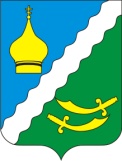 РОССИЙСКАЯ ФЕДЕРАЦИЯРОСТОВСКАЯ ОБЛАСТЬМАТВЕЕВО – КУРГАНСКИЙ РАЙОНМУНИЦИПАЛЬНОЕ ОБРАЗОВАНИЕ«МАТВЕЕВО - КУРГАНСКОЕ СЕЛЬСКОЕ ПОСЕЛЕНИЕ»АДМИНИСТРАЦИЯ МАТВЕЕВО – КУРГАНСКОГО СЕЛЬСКОГО ПОСЕЛЕНИЯРАСПОРЯЖЕНИЕ25.12.2015 год                                 № 86                                 п.Матвеев Курган     О внесении изменений в распоряжение №100  от 30.12.2014 года «Об утверждении плана реализации муниципальной программы Матвеево-Курганского сельского поселения «Обеспечение качественнымижилищно-коммунальными услугами населения Матвеево-Курганского поселения на 2014-2020 годы» на 2015 год.	В соответствии с постановлением Администрации Матвеево-Курганского сельского поселения от 16.09.2013  № 261 «Об утверждении Порядка разработки, реализации и оценки эффективности муниципальных программ Матвеево-Курганского сельского поселения», постановлением Администрации Матвеево-Курганского сельского поселения от 11.10.2013  № 303 «Об утверждении муниципальной программы «Обеспечение качественными жилищно-коммунальными услугами населения  Матвеево-Курганского поселения»:     1.Утвердить план реализации муниципальной программы Администрации Матвеево-Курганского сельского поселения «Обеспечение качественными жилищно-коммунальными услугами населения  Матвеево-Курганского поселения на 2014-2020 годы» на 2015год согласно приложению.     2.Настоящее распоряжение вступает в силу со дня его принятия.     3.Контроль за  исполнением распоряжения возложить на Заместителя Главы Матвеево-Курганского сельского поселения Новак А.А.Глава  Матвеево-Курганскогосельского поселения                                                                          А.Е.Шищенко Приложение к распоряжению Администрации Матвеево-Курганского сельского поселения от  25.12.2015 г  № 86Планреализации муниципальной программы Матвеево-Курганского сельского поселения  «Обеспечение качественными жилищно-коммунальными услугами населения  Матвеево-Курганского поселения»
на 2015 год  № п/пНаименование подпрограммы,основного мероприятияОтветственный 
 исполнитель  Ожидаемый результат  (краткое описание)Срок    
реализации 
Объем расходов <*> (тыс. руб.)Объем расходов <*> (тыс. руб.)Объем расходов <*> (тыс. руб.)Объем расходов <*> (тыс. руб.)Объем расходов <*> (тыс. руб.)№ п/пНаименование подпрограммы,основного мероприятияОтветственный 
 исполнитель  Ожидаемый результат  (краткое описание)Срок    
реализации 
всегообластной
   бюджетрайонныйбюджетместный бюджетвнебюджетные
источники123456789101"Развитие жилищного     хозяйства в Матвеево-Курганском сельском поселении"                15360,03039,6166,912153,5Х1.1Основное  мероприятие:                   «Обеспечение мероприятий по капитальному ремонту многоквартирных домов в рамках подпрограммы «Развитие жилищного хозяйства» муниципальной программы  «Обеспечение качественными жилищно-коммунальными услугами населения Матвеево-Курганского сельского поселения»Зам.Главы Матвеево-Курганского сельского поселенияПовышение комфортности проживания граждан, соответствие многоквартирных домов нормативно-техническим требованиямВесь период156,8ХХ156,8Х1.1.1Оплата региональному оператору за капитальный ремонт в МКД, согласно областного  закона   №1101 «О  капитальном  ремонте  общего  имущества  в  многоквартирных  домах».   Специалист ЖКХ Матвеево-Курганского сельского поселенияПовышение комфортности проживания граждан, соответствие многоквартирных домов нормативно-техническим требованиямВесь период6,8ХХ6,8Х1.1.2Капитальный ремонт кровли МКД по ул.Почтовая, №134Специалист ЖКХ Матвеево-Курганского сельского поселенияАпрель-май 2015 года 150,0ХХ150,0Х2."Развитие коммунального     хозяйства в Матвеево-Курганском сельском поселении"                Весь период1024,0ХХ1024,0Х2.1Основное мероприятие:«Расходы на ремонт и содержание объектов муниципальной собственности в рамках подпрограммы «Развитие коммунального хозяйства» муниципальной программы  «Обеспечение качественными жилищно-коммунальными услугами населения Матвеево-Курганского сельского поселения»Зам.Главы Матвеево-Курганского сельского поселенияПовышение удовлетворенности населения Матвеево-Курганского сельского поселения уровнем коммунального обслуживания; снижение уровня потерь при производстве, транспортировке и распределении коммунальных ресурсов.Весь период563,8ХХ563,8Х2.1.1.Капитальный ремонт разводящих сетейСпециалист ЖКХ Матвеево-Курганского сельского поселения563,8ХХ563,82.1.2Приобретение водопроводных трубСпециалист ЖКХ Матвеево-Курганского сельского поселения209,5ХХ209,52.2Подвоз воды в х.ДарагановСпециалист ЖКХ Матвеево-Курганского сельского поселения142,3ХХ142,3Х2.3Ремонт газопроводовСпециалист ЖКХ Матвеево-Курганского сельского поселения72,6ХХ72,6Х2.4Оплата за электроэнергиюСпециалист ЖКХ Матвеево-Курганского сельского поселения35,8ХХ35,8Х3.«Благоустройство территории Матвеево-Курганского сельского поселения»               Зам.Главы Матвеево-Курганского сельского поселения14179,23039,6166,910972,7Х3.1 Основное мероприятие:«Расходы на содержание, ремонт уличного освещения в рамках подпрограммы «Благоустройство территории» муниципальной программы  «Обеспечение качественными жилищно-коммунальными услугами населения Матвеево-Курганского сельского поселения»Зам.Главы Матвеево-Курганского сельского поселенияСоздание условий для благоприятного проживания граждан на территории городского поселения;- повышение уровня благоустроенности территории 7683,7ХХ7683,7Х3.1.1Коммунальные услуги за уличное освещениеЗам.Главы Матвеево-Курганского сельского поселения6893,6ХХ6893,6Х3.1.2ТО уличного освещенияЗам.Главы Матвеево-Курганского сельского поселения635,8ХХ635,8Х3.1.3Демонтаж светильниковЗам.Главы Матвеево-Курганского сельского поселения154,3ХХ154,3Х3.2Основное мероприятие:«Расходы на озеленение территории в рамках подпрограммы «Благоустройство территории» муниципальной программы  «Обеспечение качественными жилищно-коммунальными услугами населения Матвеево-Курганского сельского поселения»Зам.Главы Матвеево-Курганского сельского поселенияРазвитие положительных тенденций в создании благоприятной среды жизнедеятельности; развитие культурного отдыха населения;
улучшение санитарного и экологического состояния сельского поселения;
увеличение площади зеленых насаждений.409,9ХХ409,9Х3.2.1Содержание зеленых насажденийЗам.Главы Матвеево-Курганского сельского поселения409,9ХХ409,9Х3.3Основное мероприятие:«Расходы на ремонт и содержание гражданских кладбищ, памятников в рамках подпрограммы «Благоустройство территории» муниципальной программы  «Обеспечение качественными жилищно-коммунальными услугами населения Матвеево-Курганского сельского поселения»Зам.Главы Матвеево-Курганского сельского поселенияРазвитие положительных тенденций в создании благоприятной среды жизнедеятельности; улучшение санитарного и экологического состояния мест захоронений сельского поселения.
749,7ХХ749,7Х3.3.1Содержание кладбищ и мест захороненияЗам.Главы Матвеево-Курганского сельского поселения399,6ХХ399,6Х3.3.2Текущий ремонт памятниковЗам.Главы Матвеево-Курганского сельского поселения79,7ХХ79,7Х3.3.3Капитальный ремонт памятниковЗам.Главы Матвеево-Курганского сельского поселения248,4ХХ248,43.3.4Коммунальные услугиЗам.Главы Матвеево-Курганского сельского поселения22,0ХХ22,0Х3.4Основное мероприятие:Прочие расходы на благоустройство территории в рамках подпрограммы «Благоустройство территории» муниципальной программы  «Обеспечение качественными жилищно-коммунальными услугами населения Матвеево-Курганского сельского поселения»Зам.Главы Матвеево-Курганского сельского поселенияСоблюдение санитарных норм и правил по содержанию  
территории;- обеспечение чистоты и порядка улиц и дворов, организация мест отдыха ;- содержание территорий в соответствии с санитарными, техническими нормами и правилами5335,93039,6166,92129,4Х3.4.1 Уборка улиц от грязи и снегаЗам.Главы Матвеево-Курганского сельского поселения1241,0ХХ1241,0Х3.4.2Приобретение  детских площадокЗам.Главы Матвеево-Курганского сельского поселения100,0ХХ100,0Х3.4.3Отлов бродячих собакЗам.Главы Матвеево-Курганского сельского поселения180,0ХХ180,0Х3.4.4Утилизация стихийных свалокЗам.Главы Матвеево-Курганского сельского поселения166,9Х166,9ХХ3.4.5 ЦЗНЗам.Главы Матвеево-Курганского сельского поселения17,8ХХ17,8Х3.4.6Охрана объектов благоустройстваЗам.Главы Матвеево-Курганского сельского поселения40,0ХХ40,0Х3.4.7 ХозрасходыЗам.Главы Матвеево-Курганского сельского поселения66,7ХХ66,7Х3.4.8Вывеска по «Аллее Славы»Зам.Главы Матвеево-Курганского сельского поселения2,9ХХ2,9Х3.4.9СтройконтрольЗам.Главы Матвеево-Курганского сельского поселения10,0ХХ10,0Х3.4.10Предметы скейтборда для спортплощадкиЗам.Главы Матвеево-Курганского сельского поселения97,797,7ХХХ3.4.11Субсидия на капитальный ремонт памятников в рамках подпрограммы «Благоустройство территории» муниципальной программы  «Обеспечение качественными жилищно-коммунальными услугами населения Матвеево-Курганского сельского поселения»Зам.Главы Матвеево-Курганского сельского поселения3412,92941,9Х471,0Х